英文隨班附讀---下修選課流程及注意事項學生下修課程自選流程進入學生平台選社選課-網路選課-線上加退選-左邊學校開課查詢2.中間班級/系統/分級/英文 課程查詢-1.學制-科別-班級:五專部2.00五專共選3.右邊下拉:英文共選2A/2B3.最後請確認個人修課系統已有自選班級。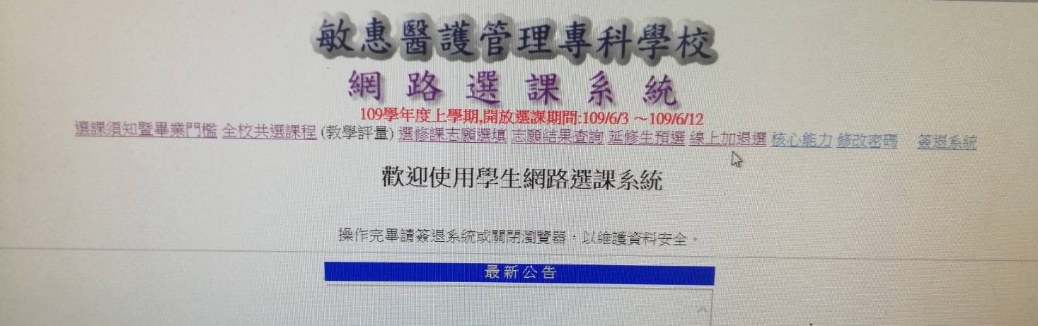 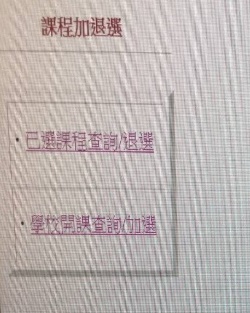 點選線上加退選點選學校開課查詢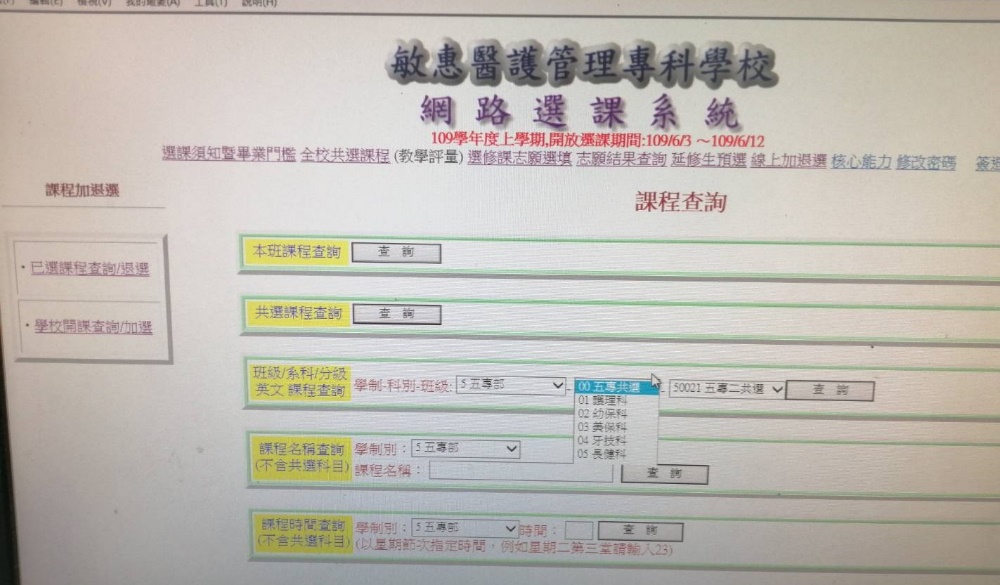 請點選班級/系統/分級/英文 課程查詢五專部—00五專共選—右邊要再下拉英文共選2A2B(可選二年級課)英文共選3A3B(可選三年級課)上學期若非共選可以一年級/四年級的課下學期五專一共選(可選一年級課)然後選擇自己所需要班級(只有下修同學能自己選擇班)